TOMATE ASSADO RECHEADO COM TOFU E MANJERICÃO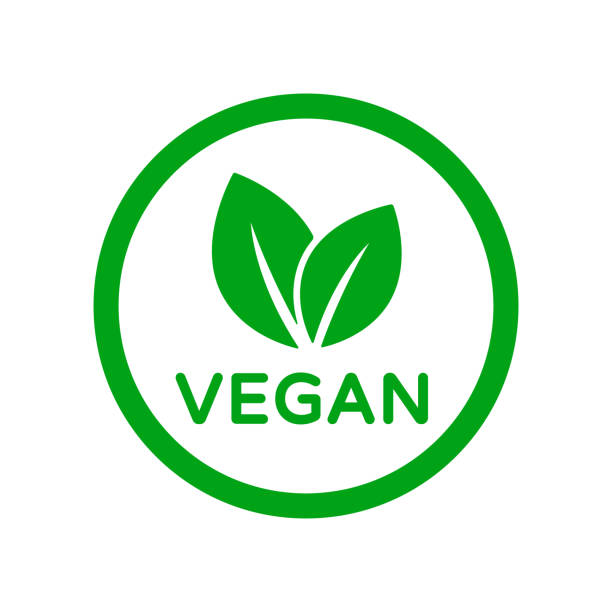 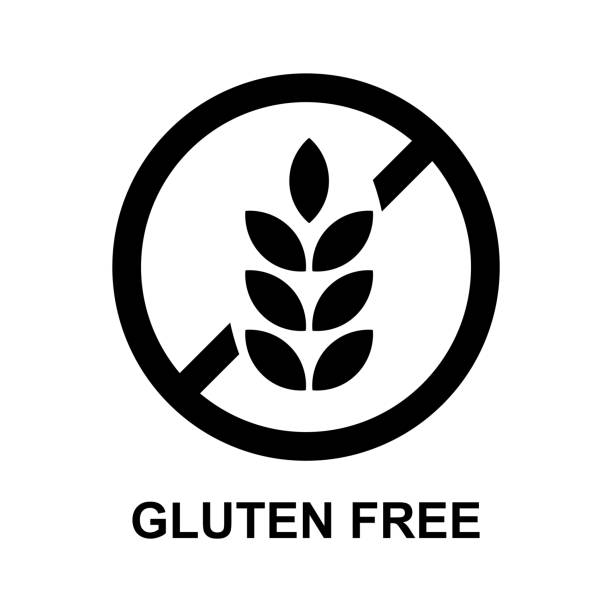  FRESCOOrientações iniciais:Leia ATENTAMENTE toda a receita antes de iniciar qualquer procedimento e planejem a divisão das tarefas para otimizar o tempoHigienize todos os alimentos que necessitarem de higienização como frutas, folhas, legumes e vegetaisOrientações finais:Toda a louça (utensílios e equipamentos) utilizados em aula devem ser lavados e guardados nos locais onde foram retirados.As bancadas devem ser higienizadas com água e sabão e álcool.Os aventais recebidos devem ser devolvidos ao laboratório no final da aula.TOMATE ASSADO RECHEADO COM TOFU E MANJERICÃO FRESCOINGREDIENTES10 unidades pequenas de tomate salada500g de queijo de soja (tofu)10 colheres (café) de salsinhaCebolinha crua à gostoOrégano à gostoManjericão fresco à gostoMODO DE PREPAROPré-aqueça o forno a 180ºC.Remova a tampa do tomate, retirando em seguida as suas sementes. Reserve.Em um recipiente, esfarele o tofu com um garfo. Misture as ervas, coloque um fio de azeite e sal. Recheie o tomate e leve ao forno por 10 minutos.Decore com folhas de manjericão. Sirva em seguida